Name: __________________________________________________________________________________ Date: ________________________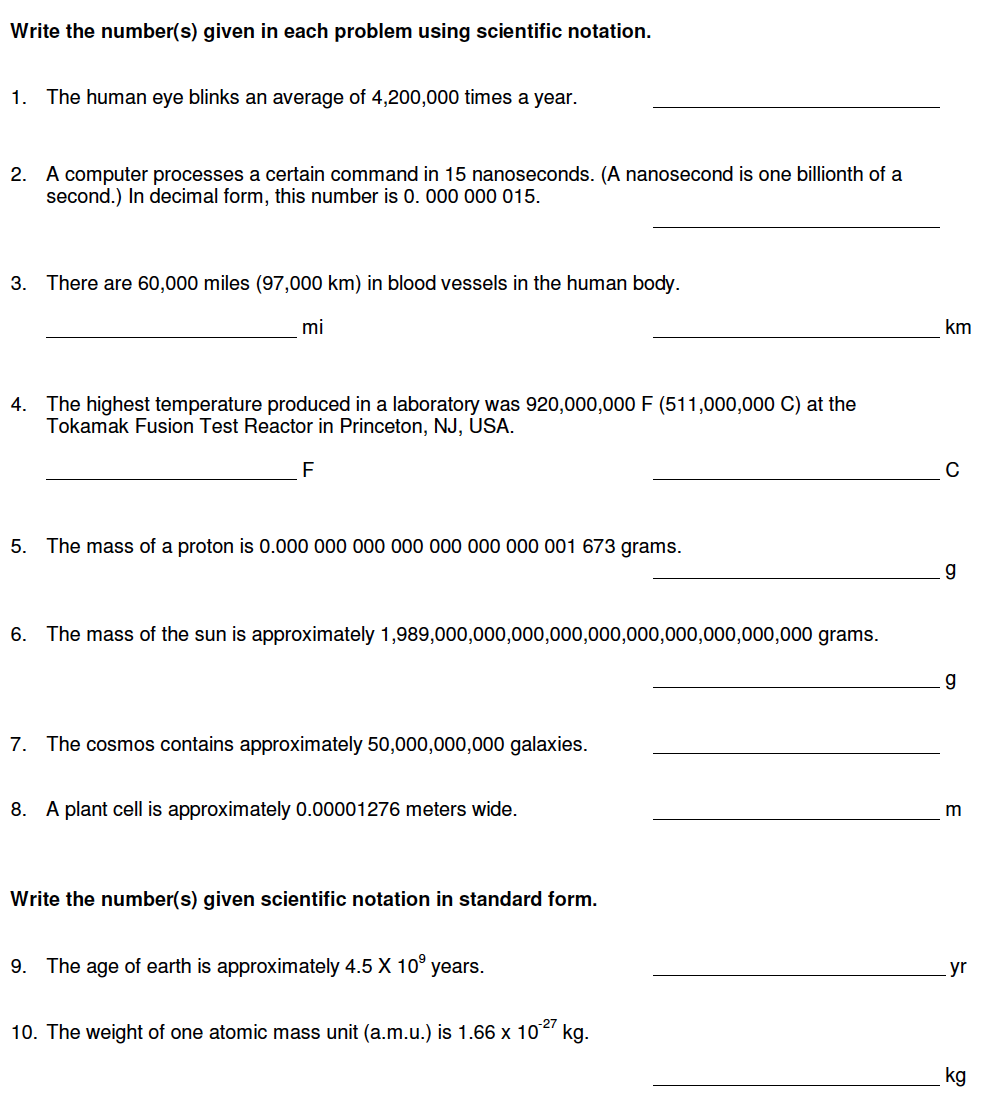 Compare using >, <, or =.11)  44 cm            4.4 m12)   8 g                8000 mg13) 8.3 L                83 mL14) 302 cm        3,020,000 μm15) 3.6 m            36 cm16)  1.5 x 105 mL            1.5 x 105 cm317)  3.0 x 106nm                 3.0 mm18)  7.9 Km                    77,000 cm19) 109 nm                1 m20) 1 nm                   10-9 m